S1 Fig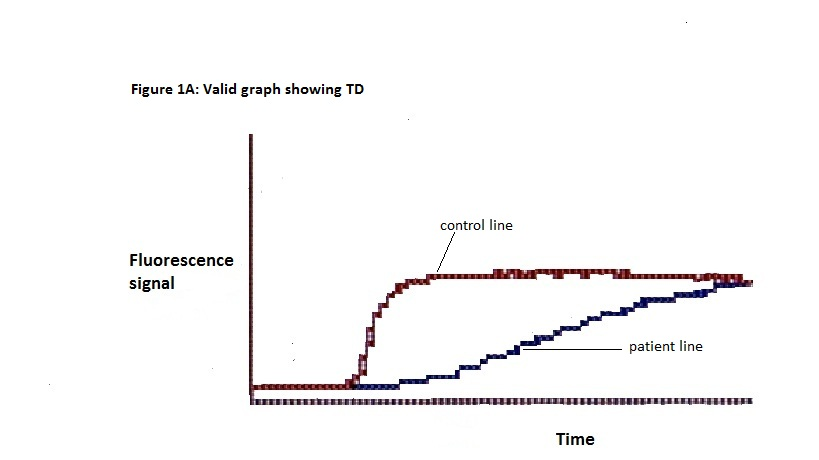 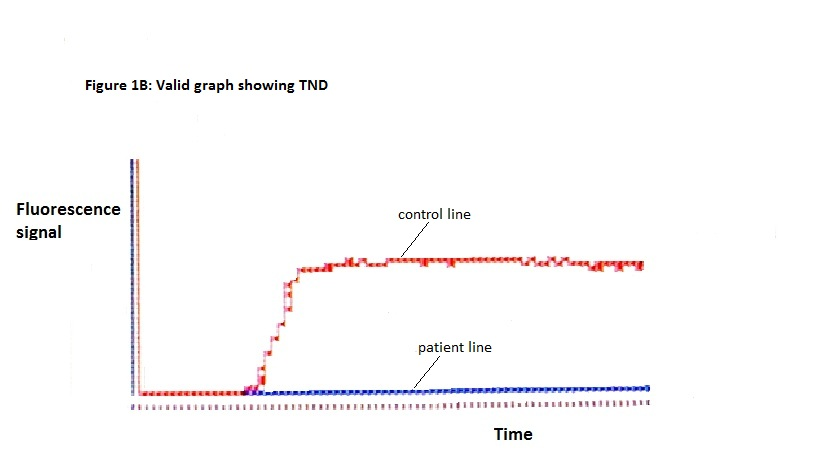 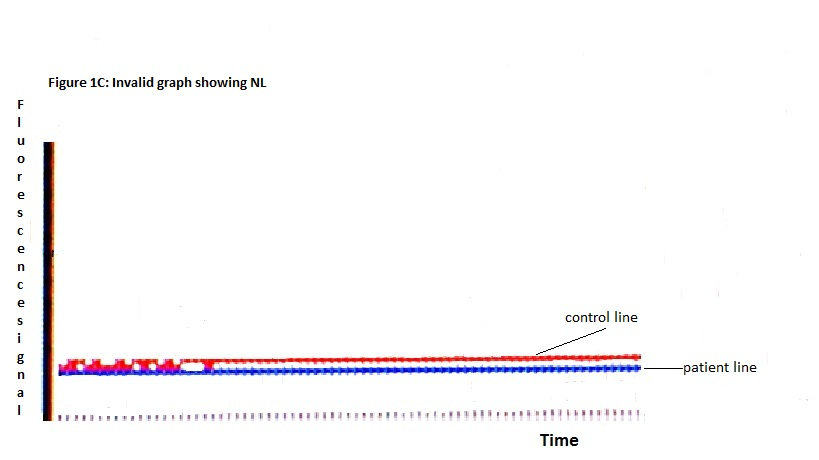 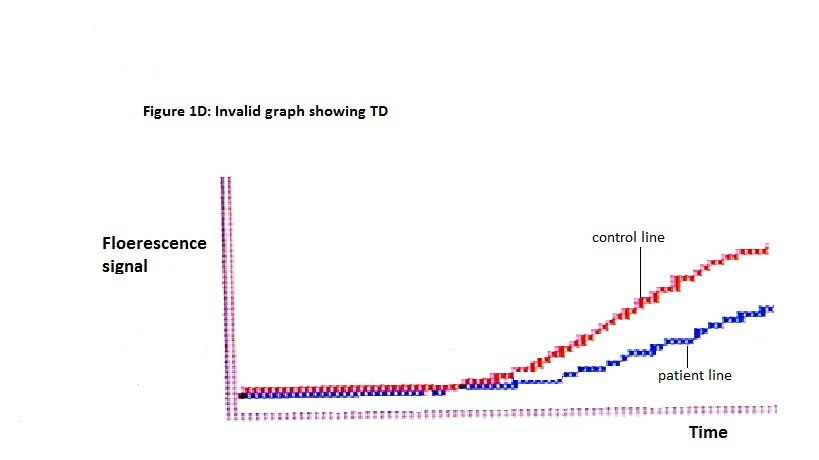 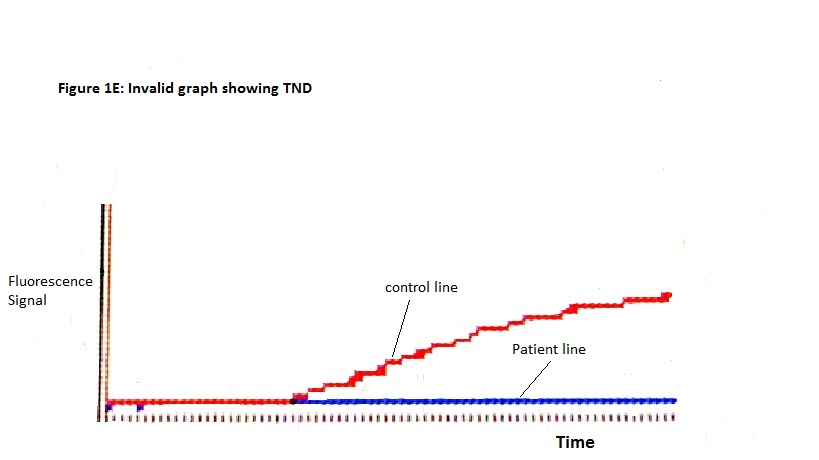 